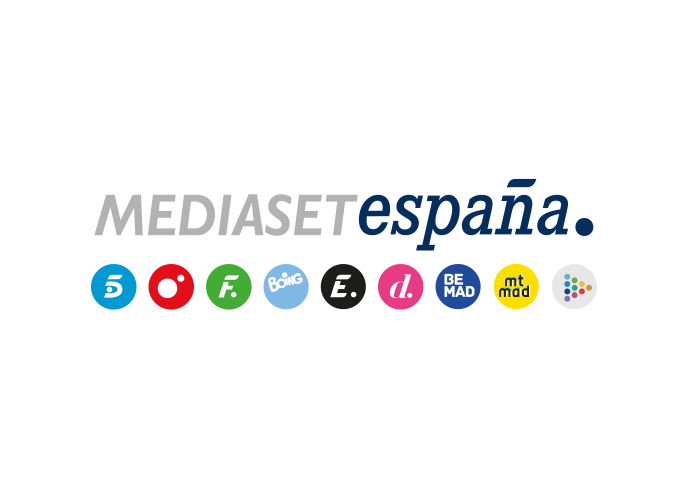 Madrid, 8 de julio de 2020Nuevo asalto en ‘La Casa Fuerte’: Ferre y Cristina, a por Fani y ChristoferMañana jueves a las 22:00 horas, novena gala en Telecinco.Nueva oportunidad de asalto en ‘La Casa Fuerte’: Ferre y Cristina intentarán  apropiarse de la habitación y del dinero guardado en la caja fuerte de Fani y Christofer, en la novena gala del concurso que Jorge Javier Vázquez presentará mañana jueves a las 22:00 horas en Telecinco, con la colaboración de Nuria Marín.A lo largo de la velada los participantes competirán en dos nuevos juegos y se celebrará una junta de residentes en la que este grupo valorará diferentes aspectos de la convivencia. Al final de la noche, se abrirá un nuevo asalto entre una pareja de asaltantes y otra de residentes que se resolverá en la gala del próximo domingo. 